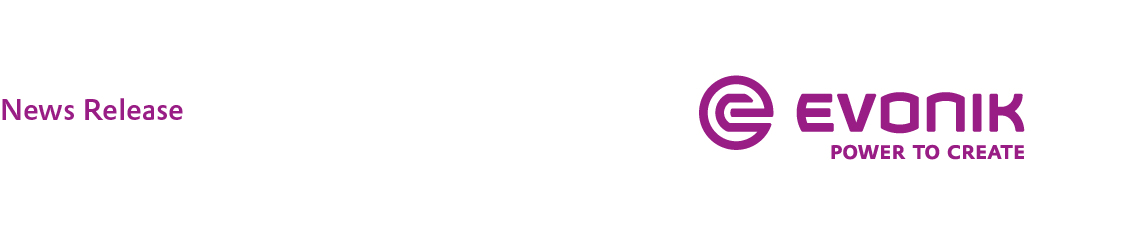 Evonik marks 60 years of operations at Janesville, Wisc., Nutrition & Care sitePlant produces specialty chemicals for a variety of consumer and industrial usesPARSIPPANY, N.J., October 10, 2017 – Today, Evonik Corporation celebrated 60 years of production at its Nutrition & Care production site in Janesville, Wisc., with current and former employees, executives, and local dignitaries. The anniversary was marked by plant tours, presentations from the various Evonik business lines that Janesville serves, and a celebratory lunch.The 85 employees at Evonik’s Janesville site manufacture ingredients for a variety of consumer and industrial products including fabric softeners, paper additives, car sprays, hair conditioners, skincare and sun screen. The site also produces materials for industrial uses in drilling muds and metal working fluids.“To celebrate 60 years here at Janesville is a true testament to the employees, some of whom have been here for more than 45 years!” said David DelGuercio, senior vice president and general manager, Nutrition & Care, Americas. “These highly skilled workers make products that help improve our daily lives. To meet that goal, the focus on safety, quality and reliability must be unrelenting, and we applaud them for reaching this milestone today.”“Since Evonik acquired the facility in 1999, we have made significant investments to expand and modernize the site,” said Hans Schuhbauer, Janesville site manager. “Now, our educated and loyal workforce is poised to capitalize on future growth opportunities at this ideal plant location.”“On behalf of your neighbors and customers across Wisconsin, congratulations to Evonik on sixty years in business. As the company expands with its new facility in Milton, I’m confident it will be a source of employment and opportunity for Wisconsinites for decades more to come. As October is Manufacturing Month, this is the perfect time to celebrate all the businesses and industries that keep our state strong and our economy growing,” added Rebecca Kleefisch, Lieutenant Governor of Wisconsin.The Janesville site got its start in 1957 as the Varney Chemical Company. It was initially formed to satisfy the needs of consumers who longed for softer water. Today, it consists of two production areas, three warehouses and three laboratories. Even in Evonik’s current product portfolio, some trade names still reflect the name of the original owner, for example, VARISOFT® and VARIQUAT®. The site changed hands a number of times over the years before being purchased by Goldschmidt Chemical Corp in 1999. Two years later, Degussa purchased Goldschmidt. Then, in 2007, Degussa changed its name to Evonik. In fact, Evonik recently marked its 10th anniversary as a company that operates globally under this name, in September.For additional information about Evonik in North America, please visit our website: http://corporate.evonik.us/region/north_america.Download News Release HereAbout Nutrition & CareThe Nutrition & Care segment is led by Germany-based Evonik Nutrition & Care GmbH and contributes to fulfilling basic human needs. That includes applications for everyday consumer goods as well as animal nutrition and health care. This segment employed about 7,500 employees, and generated sales of around 
€4.3 billion in 2016.Company information Evonik is one of the world leaders in specialty chemicals. The focus on more specialty businesses, high innovative prowess and an encouraging and trustful corporate culture form the heart of Evonik’s corporate strategy. They are the lever for profitable growth and a sustained increase in the value of the company. Evonik benefits specifically from its customer proximity and leading market positions. Evonik is active in over 100 countries around the world with more than 35,000 employees. In fiscal 2016, the enterprise generated sales of around €12.7 billion and an operating profit (adjusted EBITDA) of about €2.165 billion.DisclaimerIn so far as forecasts or expectations are expressed in this press release or where our statements concern the future, these forecasts, expectations or statements may involve known or unknown risks and uncertainties. Actual results or developments may vary, depending on changes in the operating environment. Neither Evonik Industries AG nor its group companies assume an obligation to update the forecasts, expectations or statements contained in this release.For more information, contact:Robert BrownEvonik CorporationTel: +1 973 929-8812Cell: +1 973 906-4635Email: robert.brown@evonik.com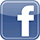 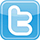 